Lesson Plan – Day 20LectureDefine a “conditional statement” as having 2 parts: a hypothesis & a conclusion.  These statements usually come in “if-then” form.ExamplesIf a fish is a shark, then it has a boneless skeleton.If x2=16, then x=4.Review the concepts of:Converse (switch if with then)Inverse (negate conditional statement)Contrapositive (negate converse)Bi-Conditional (if and only if)Team Activity:You just watched a five-minute movie scene from Alice in Wonderland, by Lewis Carroll.   You may recall that there was a debate between Alice, the Mad Hatter, and the March Hare that went like this:“Then you should say what you mean, “ the March Hare went on.  “I do,” Alice hastily replied, “at least I mean what I say—that’s the same thing, you know.”  “Not the same thing a bit!” said the Hatter.  “Why, you might just as well say that ‘I see what I eat’ is the same thing as ‘I eat what I see’!”Your team must now discuss why the Mad Hatter is disputing with Alice over the precise use of language.  Students will be expected to:Turn each argument into a conditional statement, converse, inverse, and contrapositive.Validate the Mad Hatter’s contention with real-life examples, or negate his argument with real-life counterexamplesAssignment # 20Rewrite the conditional statements below in “if-then” form.  Then, write a converse, inverse, and contrapositive for each: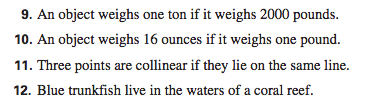 Decide if the statements below are true or false.  If false, then provide a counterexample: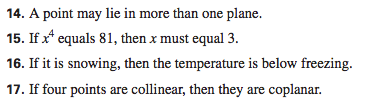 Determine if the Algebraic statements below can be written as true bi-conditional statements.  Use mathematical reasoning to show why or why not: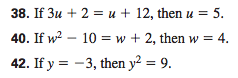 